Учебный маршрут по сведениям по грамматике на период с 16..02.2021 по 18.02.202116.02.202117.02.202118.02.2021№Урок по расписаниюЗадание, форма работыПримерное время выполненияРезультат, что предоставить учителю 4Сведения по грамматикеЗаписать в тетрадь:  Шестнадцатое февраля.Примыкание.Повтори правило.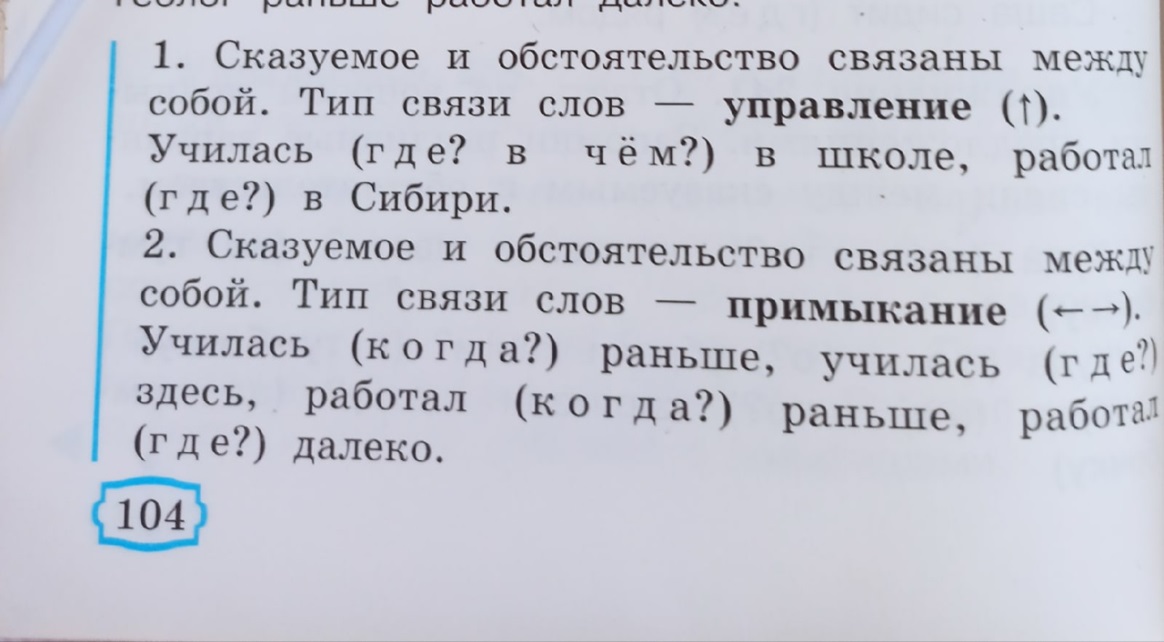 Спиши текст, подчеркни подлежащее и сказуемое. Укажи связь слов (правление или примыкание).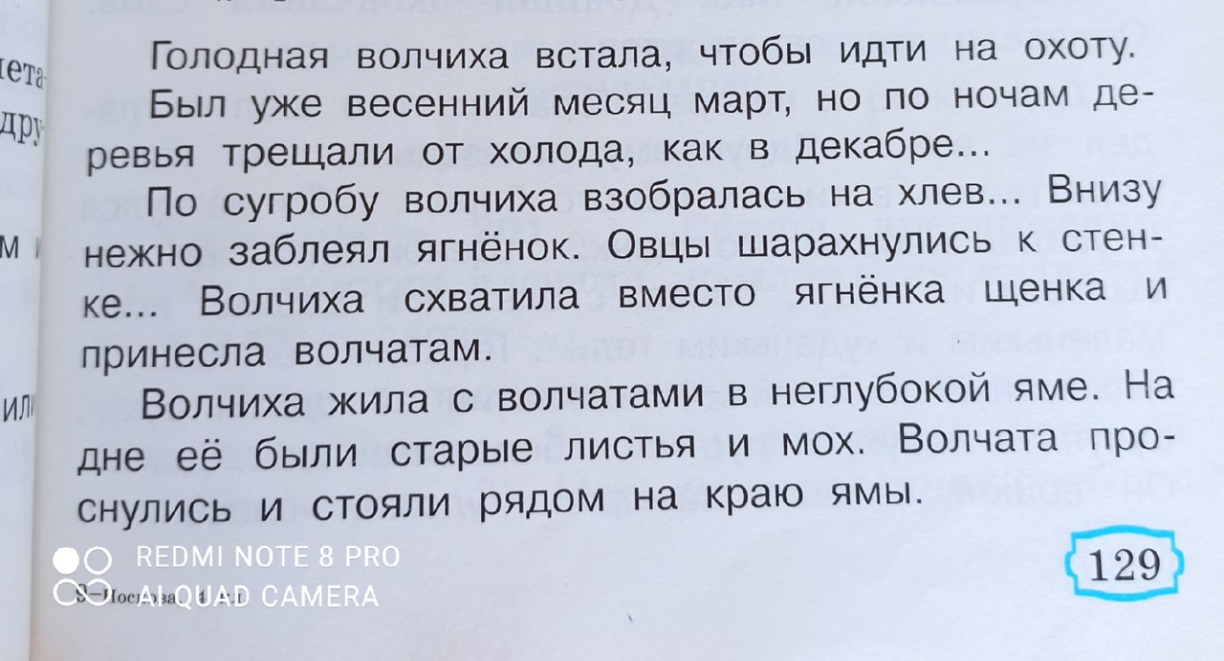 30 минутФото работы в тетради №Урок по расписаниюЗадание, форма работыПримерное время выполненияРезультат, что предоставить учителю 3Сведения по грамматикеЗаписать в тетрадь:  Семнадцатое февраля.Однокоренные слова.Упражнение 301.Спиши предложения. Укажи, какими членами предложения являются выделенные слова.Бабушка получила письмо от внука и заплакала от радости. Дети радуются хорошей зимней погоде. Мальчик радостно сообщил родителям о хорошей отметке. Птицы громко пели радостные песни. У Ваньки Жукова было безрадостное детство. Внятно прочитай слова.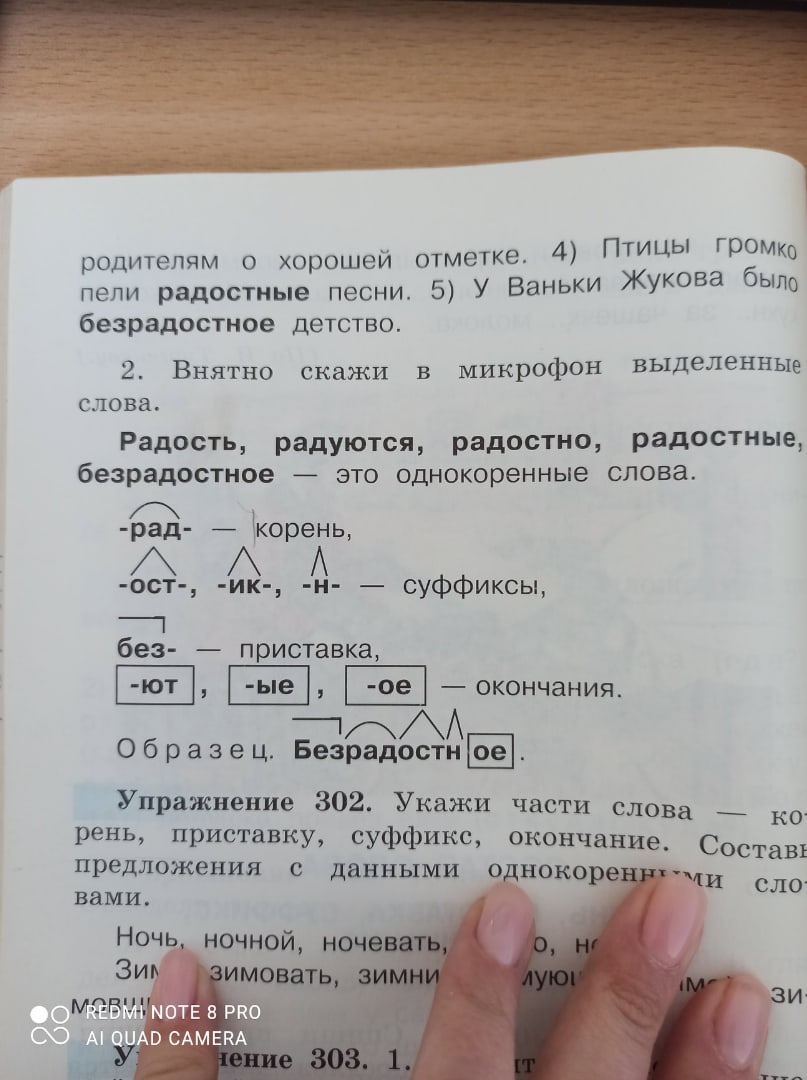 От слова ТРУД образуйте новые слова (сказуемое, обстоятельство, определение).30 минутФото работы в тетради №Урок по расписаниюЗадание, форма работыПримерное время выполненияРезультат, что предоставить учителю 2Сведения по грамматикеЗаписать в тетрадь:  Восемнадцатое февраля.Однокоренные слова.Впиши в предложения подходящие по смыслу слова. Определи, какими членами предложения являются вставленные слова.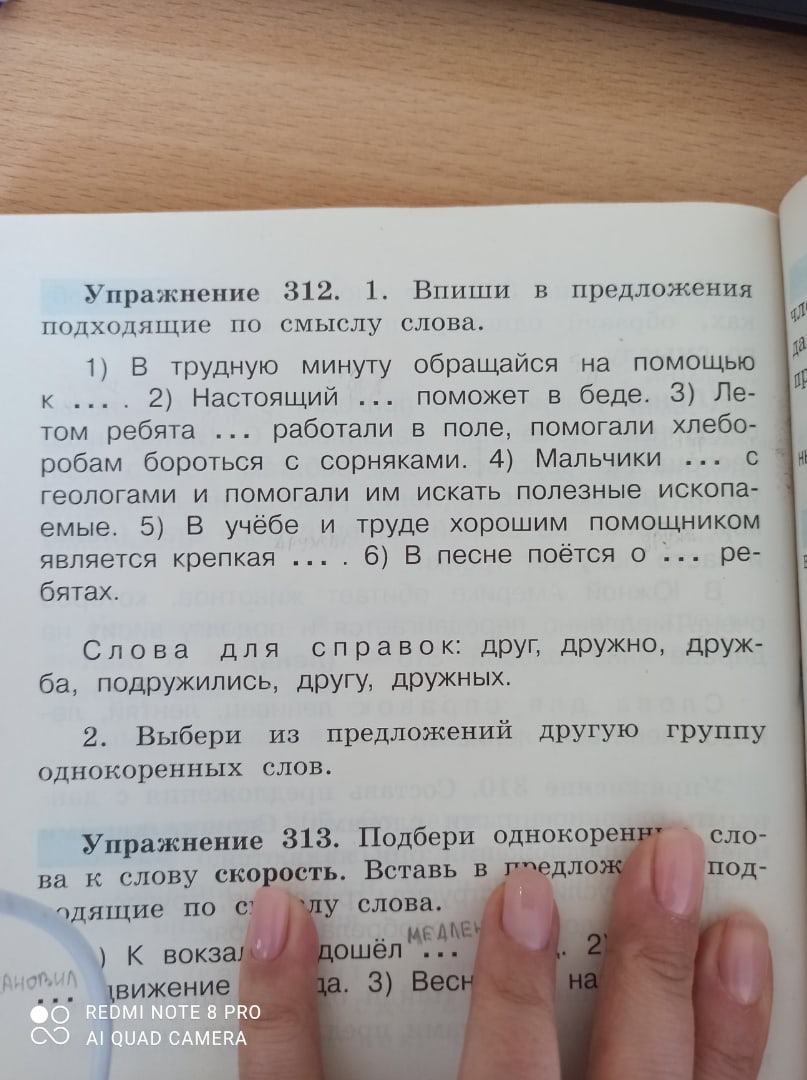 30 минутФото работы в тетради 